InstructionsCustomer Information:  Fields must match the DEA Registration Certificate.Original Package Size:  The measurement of one full, unopened package.  This can be a box of vials, a single vial, a box of patches, etc.Count in Package:  The measurement currently in each separate package.  Do not add packages together.   (Bottles with the same measurement can be reflected in the quantity).  Each partially used bottle measurement must be listed separately.Quantity of Packages:  The number of packages AT THE EXACT measurement listed in the Count in Package.  Multiple bottles of the same measurement can be reflected here. Description:  The drug name and/or drug brand name including the drug form (tablets, solution etc.)Strength:  The strength of the drug per unit of measureNDC:  The National Drug Code is a 3-segment, 10 or 11 digit number on the front of the drug labelExampleSignature, Title and Date: Sign and date each page of completed form.  This form may be signed by the DEA Registrant or a staff memberSubmit:  Email or Fax completed Schedule I-II Inventory Form:Email:  info@123compliant.com  Fax:  (480) 659-2353**123CL will review your inventory form, prepare an official DEA Form 222, and email you with Authorization to Ship along with instructions on the next steps. If you have any questions or need assistance completing this form, please contact us by phone, email or online chat(602) 612-4140  ●  info@123compliant.com  ●  www.123compliant.com (chat will pop up)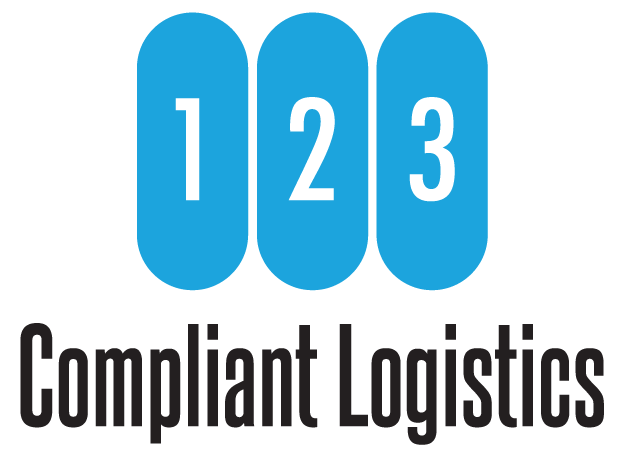 Orig. Pkg. SizeCount in Pkg.Qty. of Pkgs.Description (include dosage form)StrengthNDC                    (National Drug Code)25x2ml6x2ml1Fentanyl Injectable Solution50mcg/ml00409-9094-22100 tab62 tab1Hydrocodone/Homatropine Tablets5/1.5mg10702-0055-0120ml20ml8 Hydromorphone Injectable Solution2mg/ml00641-2341-3920ml7.2ml1Hydromorphone Injectable Solution2mg/ml00641-2341-3920ml5ml1Hydromorphone Injectable Solution2mg/ml00641-2341-39Customer InformationCustomer InformationCustomer InformationCustomer InformationCustomer InformationCustomer InformationCustomer InformationCustomer InformationCustomer InformationCustomer InformationCustomer InformationCustomer InformationCustomer InformationFacility NameFacility NameDateDateDEA Registrant NameDEA Registrant NameRegistered AddressRegistered AddressCityCityStateZipZipFacility ContactFacility ContactPhonePhoneEmailEmailFaxFaxDEA #DEA Expiration DateState License #State License #State License #State License #Orig. Pkg. SizeCount in Pkg.Qty. of Pkgs.Description (include dosage form)StrengthNDC (National Drug Code)